PLANO MUNICIPAL PARA A INFÂNCIA E A ADOLESCÊNCIA (PMIA)DO MUNICÍPIO DE SANTA BÁRBARA d’OESTE/SP2019-2029Sumário1. Apresentação2. Diagnóstico municipal da infância e adolescência3. Conceitos da matriz lógica4. Matriz lógica1. Apresentação	O município de Santa Bárbara d’Oeste realizou a adesão ao Programa Prefeito Amigo da Criança junto a Fundação Abrinq na gestão 2017-2020, com assinatura do Termo de Adesão pelo Prefeito em exercício – sr. Denis Eduardo Andia, em 18 de janeiro de 2017, assumindo assim uma agenda de compromissos a serem cumpridos com prioridade à ações voltadas para infância e adolescência, a partir do envolvimento e a articulação entre as Políticas Públicas, principalmente Assistência Social, Educação e Saúde e também da Sociedade Civil, objetivando à construção PMIA.	No decorrer do ano de 2017, o prefeito realizou a nomeação através da Portaria nº 234 de 21 de dezembro de 2017 do Comitê de Apuração do Orçamento da Criança e do Adolescente, composto pelo Articulador do Programa e representantes das Secretarias de Educação; Promoção Social, Saúde, Fazenda e também do Conselho Tutelar e CMDCA, comitê este que ficou responsável pela apuração anual do OCA no decorrer de todo o processo de elaboração do PMIA.	A construção do PMIA teve como base a participação nos seminários, orientações e tutoriais disponibilizados pela Fundação Abrinq, além de contatos telefônicos realizados com a Equipe do Programa Prefeito Amigo da Criança. 	A estruturação do processo metodológico se deu a partir das reuniões realizadas entre as equipes técnicas de gestão das secretarias de cultura, educação, esportes, promoção social e saúde com a coordenadora de informações do Programa Prefeito Amigo da Criança.	A identificação das vulnerabilidades em relação as crianças e adolescentes no município, constitui-se em 2 duas etapas, sendo: 1. Oficinas nos territórios dos CRAS’s – Centro de Referência de Assistência Social e NAS’s – Núcleo de Atendimento Social e no CREAS – Centro de Referencia Especializado de Assistência Social, com as famílias atendidas nos Serviços – PAEFI e MSE; 2. Levantamento dos indicadores do município utilizando-se de fontes como IPEA (Instituto de Pesquisa Econômica Aplicada; IBGE (Instituto Brasileiro de Geografia e Estatística); Fundação SEADE (Sistema Estadual de Análise de Dados) – IMP (Informações dos Municípios Paulistas), bem como mapeamento das vulnerabilidades através dos dados oficiais do município, obtidos nos Serviços executados pela Rede Setorial e Socioassistencial: Secretaria de Promoção Social – CRAS, CREAS, Cadastro Único; Secretaria de Educação; Secretaria de Saúde e Conselho Tutelar.	Foi realizado nos meses de setembro e outubro do ano de 2018, um total de 12 oficinas que contou com a participação de 211 pessoas, todas elas registradas por meio de listas de presenças e fotografias. Para que oficinas acontecessem, foi realizado um processo de mobilização nos territórios para participação das famílias – pais e/ou responsáveis de crianças e adolescentes e profissionais da rede sócio territorial pública e privada (escolas: municipal e estadual, UBS’s, Organizações da Sociedade Civil, representantes/ liderança de bairro e representantes de entidades religiosas). 	A metodologia utilizada à execução das oficinas foi roda de conversa para discussão sobre os diretos e deveres das crianças e dos adolescentes previstos no ECA – Estatuto da Criança e do Adolescente, com interface as garantias e acessos que lhes são ofertadas nas áreas: educação, saúde, esportes, lazer, cultura, proteção, segurança entre outros.	Após o término das oficinas foram realizadas reuniões entre as equipes técnicas de gestão das políticas setoriais, representante do Conselho Tutelar e representante do CMDCA com a coordenadora de informações, para apresentação dos dados identificados nos territórios e para discussão das estratégias utilizadas para coleta dos indicadores oficiais do município, os quais foram levantados pela Secretaria de Promoção Social – Serviços executados nas Proteções Sociais: Básica e Especial (Média e Alta Complexidade), Cadastro Único; Secretaria de Saúde Atenção Básica e Vigilância em Saúde); Secretaria de Educação e Conselho Tutelar, considerando o período de Janeiro à Outubro/2018.	Com a conclusão da identificação das vulnerabilidades através das oficinas nos territórios e do levantamento dos indicadores oficiais do município, foram iniciadas as discussões para construção da Matriz lógica e identificação do Problema Central, baseando-se no Método Zopp, conforme sugestão e orientação da Fundação Abrinq. 	A Secretaria de Promoção Social, por intermédio do articulador e do coordenador de informações do PPAC, ficou como principal responsável por todo o processo de construção do plano: agendamento das oficinas e reuniões, concentração e organização dos dados e informações, estruturação e aprovação do PMIA.	O Plano Municipal para Infância e Adolescência de Santa Bárbara d’Oeste é o resultado de um rico processo de diálogo e escuta realizado junto a população e os atores da Rede Setorial e Socioassistencial, o qual concentrou esforços e empenho de todos os envolvidos à elaboração de uma agenda de trabalho com prioridades e olhares voltados a criança e ao adolescente no município.2. Diagnóstico Municipal da Infância e AdolescênciaPerfil Sociodemográfico:	O município de Santa Bárbara d’Oeste é o 43º município mais populoso do Estado de São Paulo, pertence a Região Metropolitana de Campinas, está localizado a noroeste do Estado e conta com Área de Unidade Territorial de 271.030km², sendo que 82 km² estão em perímetro urbano. De acordo com os números divulgados pelo IBGE, estima-se a população de Santa Barbara d’Oeste (2019) em 193.475 mil habitantes. 	Abaixo demonstramos os dados sociodemográficos do município com projeção da população classificada por:Grupos de Idade                Fonte: Fundação SEADE - 2016	Segundo dados da Fundação SEADE – 2019 temos no município uma projeção da População Masculina em torno de 92.861 pessoas e uma População Feminina em torno de 95.065 pessoas.Comparativo por Faixa EtáriaPopulação Infanto Juvenil x População Idosa		Fonte: Fundação SEADE - 2016Crianças e Adolescentes - Comparativo Sexo x Faixa EtáriaFonte: IBGE – Pirâmide Etária 2010	Perfil Educação: No que se refere ao levantamento de dados efetuado pela Secretaria Municipal de Educação, utilizamos como referencia o ano de 2019, conforme segue: 1 – Demanda Reprimida / Crianças em lista de espera de 0 à 03 anos, aguardando vaga em creche: 363 crianças.    2 – Taxa de Alfabetização 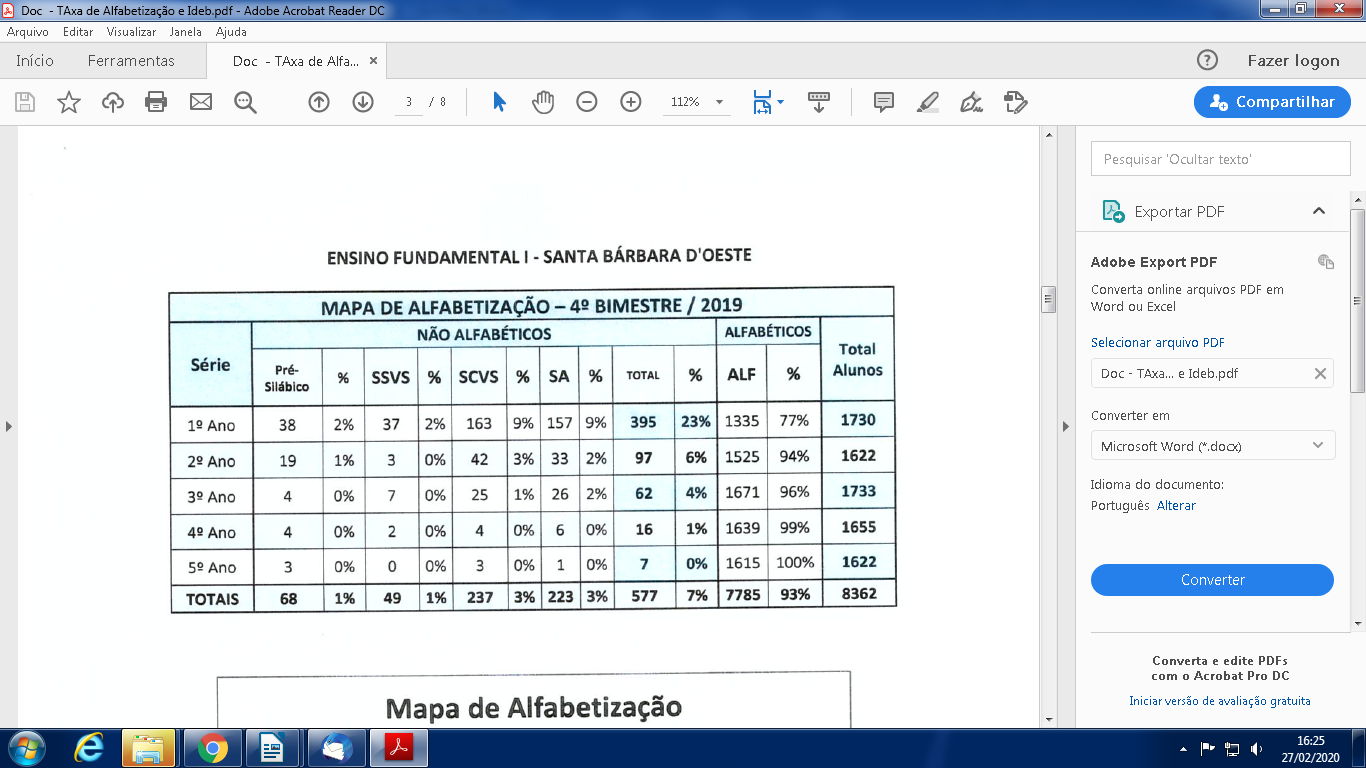 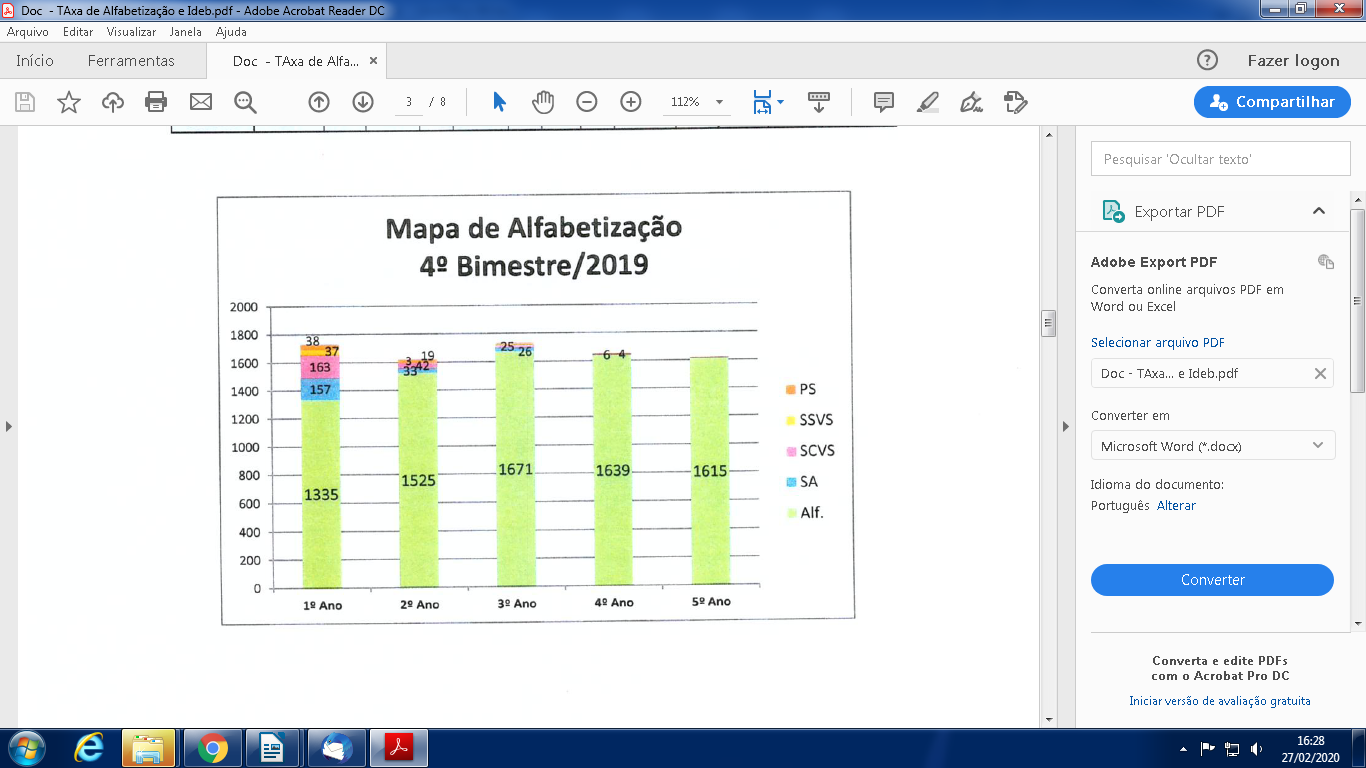 	3 – Distorção idade-série no ano de 2019:	4 – Evasão Escolar com referência de 2019: 05 crianças da Educação Infantil (4 e 5 anos); 02 crianças do Ensino Fundamental 1 (Encaminhadas ao Ministério Público); e 29 entre jovens/adultos/idosos na modalidade de Educação de Jovens e Adultos.  Observatório da Criança e do Adolescente – Fundação ABRINQ – ODS 4: Educação de Qualidade - IndicadoresPerfil Saúde:Perfil Proteção:	No que se refere aos dados do Cadastro Único, o município de Santa Bárbara d’Oeste no mês de dezembro de 2019 apresentava o total de 9.027 famílias inscritas, dentre as quais:- 2.783 com renda per capita familiar de até R$ 89,00;- 879 com renda per capita familiar entre R$ 89,01 e R$ 178,00;- 1.980 com renda per capita familiar entre R$ 178,01 e meio salário mínimo;- 3.385 com renda per capita acima de meio salário mínimo.	O Programa Bolsa Família (PBF) beneficiou, no mês de outubro de 2019, 2.763 famílias, representando uma cobertura de 79,2 % da estimativa de famílias pobres no município. As famílias recebem benefícios com valor médio de R$191,77 e o valor total transferido pelo governo federal em benefícios às famílias atendidas alcançou R$ 529.848,00 no mês.	Ainda de acordo com os dados do Cadastro Único, apresentamos um comparativo no município referente aos meses de Maio/2019 x Dezembro/2019:Mês/Referência: Maio/2019Mês/Referência: Dezembro/2019Serviço de Proteção e Atendimento Especializado a Família e Indivíduo:Famílias em acompanhamento no PAEFI por tipo de violação e região de moradia*, ANO 2018 – Janeiro a Outubro de 2018*Para efeito de registro agrupamos os bairros de origem das famílias em acompanhamento de acordo com a setorização da Secretaria de Promoção Social referente à Proteção Social Básica: territórios referenciados aos CRAS’s/ NAS’s.Crianças e Adolescentes que ingressaram no PAEFI – Período de Janeiro à Outubro/2018Serviço de Medidas Socioeducativas em Meio Aberto, ANO 2018 – Janeiro a Outubro de 2018, por Ato Infracional (existentes mais entradas no ano).	No que refere as oficinas realizadas nos territórios, destacamos que a preocupação predominante das famílias, está pautada na dificuldade de inserção dos adolescentes em cursos profissionalizantes, visto que não dispõem de recursos financeiros para o custeio de qualificação profissional e são poucas vagas destinadas a bolsistas.	Ainda com relação a situação que envolve os adolescentes no município, os pais e responsáveis salientam a preocupação com a evasão escolar dos adolescentes que ocorre no ensino fundamental II, principalmente no 6º e 7º ano. Destacam também a preocupação com a falta de professores que é recorrente, o que resulta num período de ociosidade, favorecendo o tráfico e o uso de drogas dentro das instituições de ensino. 	Outra questão comum que foi apontada em todos os territórios, é a de que segundo as famílias, os adolescentes “não querem estudar”, apresentam muitas “necessidades de consumo” e querem dinheiro para satisfazê-las, enfatizam a dificuldade  em supri-las, por isso muitas vezes perdemos para o tráfico de drogas, entre outras situações que envolve o trabalho infantil. 3. Conceitos da Matriz Lógica:Problema Central: Crianças e Adolescentes em Situação de Risco em Decorrência do Trabalho Infantil.Objetivo de Impacto: Crianças e Adolescentes Afastados do Trabalho Infantil4. Matriz Lógica:Faixa EtáriaMasculinoFeminino0-4 anos5.5065.0945-9 anos5.8045.47010-14 anos6.7606.46415-19 anos7.5037.406SÉRIEIDADE - BASEDISTORÇÃOIGUAL OU ACIMAQTDENº MATRICULADOS1º ano6 / 7 anos811.7342º ano7 / 8 anos941.6223º ano8 / 9 anos10461.7314º ano9 / 10 anos11471.6445º ano10 / 11 anos12601.618TOTALTOTALTOTAL1588.349 Nº de Estabelecimento Ensino Fundamental (anos iniciais)  Nº de Estabelecimento Ensino Fundamental (anos finais)  Nº de Matrículas no ensino fundamental Nº de Matrículas no ensino fundamental INTEGRALNº de Estabelecimento Ensino Médio  Nº de Matrículas no ensino médio Nº de matrículas Ensino de Jovens e Adultos (EJA) 44 (2018)35 (2018)20.015 (2018)6.054 (2018)25 (2018)5.233 (2018)572 (2018)IDEB – anos iniciais  Ens. Fundamental (Rede Pública) [2017] IDEB – Anos finais Ens. Fundamental (Rede pública) [2017] IDEB – Ensino Médio (Rede pública) [2017] Matrículas no Ens. Fundamental [2018] Matrículas no Ensino Médio [2018] Taxa de escolarização de 6 a 14 anos de idade - 20107,05,34,2%20.015 5.233 98,4%Taxa de Aprovação do Ensino Fundamental Taxa de distorção idade-série Ensino Fundamental  Taxa de abandono no Ensino FundamentalPopulação de 6 à 14 anos fora da escola Taxa de Aprovação do Ensino Médio  Taxa de distorção idade-série Ensino MédioTaxa de abandono no Ensino Médio População de 15 à 17 anos fora da escola97,3% (2018)4,7% (2018)0,4% (2018)34290,6% (2018) 9,3%(2018)2,5% (2018)1.146 (2010)Levantamento referente ao Período 2018Levantamento referente ao Período 2018Levantamento referente ao Período 2018Levantamento referente ao Período 2018Levantamento referente ao Período 2018Levantamento referente ao Período 2018Levantamento referente ao Período 2018Gravidez AdolescenteHIV em crianças menores de 05 anosÓbito MaternoIntoxicação Exógena ViolênciaMortalidade InfantilCrianças menores de 05 anos de idade abaixo do peso ideal / Magreza.Ano Referência/20191530101691841781BPC Idoso1.141Famílias beneficiárias Programa de Transferência de Renda – Bolsa Família3.136BPC Pessoa com Deficiência901Famílias beneficiárias Programa de Transferência de Renda – Bolsa Família3.136Total Beneficiários BPC2.042Famílias beneficiárias Programa de Transferência de Renda – Bolsa Família3.136BPC Idoso984Famílias beneficiárias Programa de Transferência de Renda – Bolsa Família2.699BPC Pessoa com Deficiência903Famílias beneficiárias Programa de Transferência de Renda – Bolsa Família2.699Total Beneficiários BPC1.887Famílias beneficiárias Programa de Transferência de Renda – Bolsa Família2.699VIOLAÇÃOMASCULINOFEMININOTOTALNegligência ou abandono563894Violência intrafamiliar483987Abuso sexual53035Situação de Trabalho Infantil 516Exploração sexual011Resultado Esperado/ MetaIndicador de ResultadoMeio de VerificaçãoReduzir 50% a Evasão Escolar como forma de prevenção a situação de risco ocasionada, entre outros pelo Trabalho InfantilNº de Crianças e Adolescentes matriculados com frequência escolar;Índice de Desenvolvimento na Educação Básica (IDEB) – anos finais ensino fundamental ODS’s 4Índice de Desenvolvimento na Educação Básica (IDEB) – anos iniciais ensino fundamental ODS’s 4Índice de Desenvolvimento da Educação Básica (IDEB) – Ensino Médio ODS’s 4Nº de estabelecimentos do Ensino Fundamental anos iniciais segundo localização (urbano e rural) ODS’s 4Nº de estabelecimentos do Ensino Fundamental anos finais segundo localização (urbano e rural) ODS’s 4Nº de estabelecimentos do Ensino Médio segundo localização (urbano e rural) ODS’s 4Nº de matrículas no Ensino de Jovens e Adultos – EJA ODS’s 4Nº de matrículas no Ensino Fundamental segundo cor/raça ODS’s 4Nº de matrículas no Ensino Fundamental Integral ODS’s 4Nº de matrículas no Ensino Fundamental segundo sexo ODS’s 4Nº de matrículas no Ensino Médio segundo cor/raça ODS’s 4Nº de matrículas no Ensino Médio segundo dependência administrativa ODS’s 4Nº de matrículas no Ensino Médio segundo sexo ODS’s 4População de 15 a 17 anos fora da escola ODS’s 4População de 15 a 17 anos fora da escola segundo cor/raça ODS’s 4População de 15 a 17 anos fora da escola segundo sexo ODS’s 4População de 06 a 14 anos fora da escola ODS’s 4População de 06 a 14 anos fora da escola segundo sexo ODS’s 4Taxa de abandono do ensino fundamental ODS’s 4Taxa de abandono do ensino médio ODS’s 4Taxa de abandono anos iniciais e anos finais do ensino fundamental ODS’s 4Taxa de distorção idade/série ensino fundamental ODS’s 4Taxa de distorção idade/série ensino médio ODS’s 4Taxa de aprovação anos iniciais e finais ensino fundamental ODS’s 4Taxa de aprovação ensino médio ODS’s 4Taxa de Escolarização bruta no ensino fundamental ODS’s 4Taxa de Escolarização bruta no ensino médio ODS’s 4- Frequência Escolar – Acompanhamento Bolsa Família;- Notificações recebidas pelo Conselho Tutelar das Escolas da Rede;- Censo Escolar.Reduzir 60% das Situações de Trabalho InfantilNº de Adolescentes Afastados do Trabalho Infantil;Proporção da população com menos de 14 anos de idade identificada às classes de rendimento mais baixo; ODS1Proporção da população identificada às classes de rendimento mais baixo. ODS1População entre 10 e 17 anos de idade ocupada segundo posição na ocupação ODS 8População entre 5 e 17 anos de idade ocupada ODS 8População entre 5 e 17 anos de idade ocupada segundo tipo de atividade ODS 8População menor de 14 anos de idade ocupada em estabelecimentos agropecuário ODS 8Proporção de ocupados entre 5 e 17 anos de idade ODS 8Casos de notificação de exploração sexual de crianças e adolescentes ODS 16Casos de notificação de adolescentes envolvidos com trafico de drogas ODS 16- Cadastro Único – Famílias com Marcação no Trabalho Infantil;- Relatórios da Rede referentes aos casos identificados e em acompanhamento;- Dados da Vigilância Socioassistencial;- População entre 10 e 17 de idade ocupada segundo posição na ocupação;- População entre 5 e 17 anos ocupadas;- População entre 5 e 17 anos ocupadas segundo tipo de atividade;- População menor de 14 anos ocupada em estabelecimento agropecuário;- Proporção de ocupados entre 5 e 17 anos de idade.- Número de ocorrências de abuso, exploração, tráfico (fonte: disque 100, Conselho Tutelar e Secretaria de segurança e Trânsito). Alcançar 100% do potencial de cotas da estrutura empresarial para contratação de adolescentes aprendiz no municípioNº de Contratos de Aprendizagem Profissional ODS 8Nº de Contratos de Aprendizagem Profissional segundo seção de atividade ODS 8Nº de Contratos de Aprendizagem Profissional segundo sexo ODS 8Relatório Anual de Informações Sociais (RAIS) do Ministério do Trabalho.- Acompanhar 100% das famílias em situação de descumprimento de condicionalidades do Programa Bolsa Família por situação de Evasão Escolar; e - Acompanhar 100% das famílias com indivíduos identificados em situação de Exploração do Trabalho InfantilNº de Famílias beneficiárias do Programa Bolsa Família; ODS1Nº de Famílias em descumprimento de condicionalidades PBF;Nº de Famílias com indivíduos em situação de trabalho infantil.Nº de Famílias com acesso e incluídas nas Políticas Públicas Setoriais ODS10.- Relação das famílias Cadastro Único – Programa Bolsa Família;- Referencia / contra referencia dos serviços das Políticas Públicas Setoriais.Meta 1: Reduzir 50% a Evasão Escolar como forma de prevenção a situação de risco ocasionada, entre outros pelo Trabalho InfantilMeta 1: Reduzir 50% a Evasão Escolar como forma de prevenção a situação de risco ocasionada, entre outros pelo Trabalho InfantilMeta 1: Reduzir 50% a Evasão Escolar como forma de prevenção a situação de risco ocasionada, entre outros pelo Trabalho InfantilMeta 1: Reduzir 50% a Evasão Escolar como forma de prevenção a situação de risco ocasionada, entre outros pelo Trabalho InfantilMeta 1: Reduzir 50% a Evasão Escolar como forma de prevenção a situação de risco ocasionada, entre outros pelo Trabalho InfantilAção / ProjetoResponsávelEnvolvidosPrazosFonte de RecursosInterlocução permanente com a Rede Estadual de Ensino, a fim de garantir a continuidade dos projetos educacionais do município, ou seja, projetos de leitura, projetos esportivos, projeto de vida, projeto de educação financeira, bem como o trabalho desenvolvido na área de arte e  educação física.Secretaria de EducaçãoSecretarias de Esportes, Cultura, Saúde, Educação, Promoção Social, DERA, SEBRAE, Setor PrivadoInicio: Março/2020Término: Agosto/2029Recursos já alocados nas secretariasViabilizar e incentivar o acesso de crianças e adolescentes, priorizando às que se encontram em situação de evasão escolar, através da participação em campeonatos municipais e festivais esportivos, na condição de atleta ou torcedor, com o objetivo de oportunizar experiências saudáveis, possibilitando a construção de novos projetos de vida, que venha a contribuir com a prevenção da situação de risco Secretaria de EsportesSecretarias: Esportes; Educação, DERA, Promoção SocialInicio: Março/2020Término: Agosto/2029Recursos já alocados nas secretariasPromover o acesso por meio da inclusão social e do protagonismo juvenil, com oferta de cobertura em âmbito municipal e prioridade de atenção aos bairros onde está evidenciado o maior índice de vulnerabilidade, oportunizando o acesso e o engajamento de crianças, adolescentes e famílias em atividades esportivas, lúdicas, recreativas e culturais, como forma de prevenir situações de risco e trabalho infantil.Secretarias de Esportes e CulturaSecretarias de Esportes, Cultura, Saúde, Educação, Promoção Social, DERAInicio: Agosto/2020Término: Agosto/2029Recursos já alocados nas secretariasPromover a ocupação pelas crianças, adolescentes, jovens e famílias dos espaços públicos – praças, entre outros, através da realização de mostras e produções culturais, artísticas e esportivas, produzidas pelas crianças e adolescentes nas oficinas culturais e jogos esportivos, buscando legitimar o sentimento de pertencimento e qualidade de vida e projeto de vida.Secretarias de Cultura, Esportes e Meio AmbienteSecretarias de Cultura, Educação, Promoção Social, Saúde, Meio Ambiente, Secretaria de Segurança Pública e Trânsito, DERA, CMDCA, Conselho Municipal de Política CulturalInicio: Novembro/2021Término: Agosto/2029Recursos já alocados nas secretariasDesenvolver oficinas nas centros culturais, bibliotecas e escolas municipais com abrangência aos bairros de maior vulnerabilidade, a fim de oferecer escuta e dar voz às crianças e adolescentes como meio de ressignificar as vivências para a resolução de problemas e conflitos, através de um processo reflexão / ação que leve a construção de novos projetos de vida.Secretaria de EducaçãoSecretaria de Educação, Cultura, Promoção Social, DERA, CMDCA, Conselho Municipal de Política CulturalInicio: Fevereiro/2021Término: Agosto/2029OCAFIAMeta 2: Reduzir 60% das Situações de Trabalho InfantilMeta 2: Reduzir 60% das Situações de Trabalho InfantilMeta 2: Reduzir 60% das Situações de Trabalho InfantilMeta 2: Reduzir 60% das Situações de Trabalho InfantilMeta 2: Reduzir 60% das Situações de Trabalho InfantilAção / ProjetoResponsávelEnvolvidosPrazosFonte de RecursosPromover ações de prevenção e promoção de direitos e cidadania como forma de enfrentamento a situações de trabalho infantil.Secretaria de Promoção SocialSecretaria de Saúde, Desenvolvimento Econômico, Promoção Social, Meio Ambiente, Educação, DERA, Conselho Tutelar.Inicio: Maio/2020Término: Agosto/2029Cofinanciamento Federal AEPETIMapear os territórios do município com incidência do trabalho infantilSecretaria de Promoção SocialSecretarias de Educação, Saúde, Promoção Social e DERAInicio: Agosto/2019Término: Março/2020Cofinanciamento Federal AEPETIElaborar e Aprovar o Protocolo Municipal de Combate a Exploração do Trabalho InfantilCMDCAPoder Executivo, Poder Judiciário, Ministério Público, Conselho Tutelar e Sociedade CivilInicio: Junho/2020Término: Junho/2021Cofinanciamento Federal AEPETICriar Comissão Intersetorial para acompanhamento das ações voltadas para Erradicação do Trabalho InfantilCMDCASecretarias de Esportes, Educação, Cultura, Meio Ambiente, Promoção Social, Desenvolvimento Econômico, Saúde, SESETRAN, Conselho Tutelar. Inicio: Março/2020Término: Junho/2020Recursos já alocados nas secretariasFortalecer e Divulgar os canais de denuncia contra situações de trabalho infantilPoder ExecutivoCMDCAPoder Executivo,CMDCA, Conselho TutelarInicio: Junho/2020Término: Agosto/2029Cofinanciamento Federal AEPETIDesenvolver campanhas de sensibilização quanto aos riscos que envolvem o trabalho infantil, a fim de que não contribuam com o fomento dessa prática e o agravamento das situações.Poder Executivo MunicipalPoder Executivo,CMDCA, Conselho TutelarInicio: Julho/2020Término: Agosto/2029Cofinanciamento Federal AEPETIIdentificar estatisticamente os territórios com maior incidência de Trafico de Drogas, a fim de ampliar policiamento e ações de prevenção, como estratégia de combate as piores formas de trabalho infantil, tais como recrutamento e utilização das crianças e adolescentes como soldados e exploração sexual.Secretaria de Segurança PúblicaSegurança Pública, CONSEG, ProerdInicio: Abril/2020Término: Dez./2020Recursos já alocados nas secretariasIntegrar o protocolo de atendimento à crianças e adolescentes vitimas de abuso sexual, já existente no município, ao protocolo municipal de combate a exploração do trabalho infantil que será elaborado sob responsabilidade do CMDCA.Poder Executivo Poder Executivo, CMDCA, Conselho Tutelar Inicio: Agosto/2021Término: Dez./2021Recursos já alocados nas secretariasFortalecer, divulgar o Protocolo de Atendimento Integrado à Crianças e Adolescentes vitimas de abuso sexual no município.Poder ExecutivoPoder Executivo, CMDCA, Conselho Tutelar Inicio: Junho/2020Término: Agosto/2021Recursos já alocados nas secretariasMeta 3: Alcançar 100% do potencial de cotas da estrutura empresarial para contratação de adolescentes aprendiz no municípioMeta 3: Alcançar 100% do potencial de cotas da estrutura empresarial para contratação de adolescentes aprendiz no municípioMeta 3: Alcançar 100% do potencial de cotas da estrutura empresarial para contratação de adolescentes aprendiz no municípioMeta 3: Alcançar 100% do potencial de cotas da estrutura empresarial para contratação de adolescentes aprendiz no municípioMeta 3: Alcançar 100% do potencial de cotas da estrutura empresarial para contratação de adolescentes aprendiz no municípioAção / ProjetoResponsávelEnvolvidosPrazosFonte de RecursosEstabelecer parceria com Juíza do trabalho, a fim de alcançar empresas com potencial para abertura e/ou ampliação de cotas de aprendizagem no município.Poder ExecutivoComissão Intersetorial de acompanhamento das ações voltadas para Erradicação do Trabalho InfantilInicio: Agosto/2020Término: Dez/2020Recursos já alocados nas secretariasSensibilizar empresários para ampliação das vagas de aprendizagem.Secretaria de Desenvolvimento EconômicoPoder Executivo,Comissão Intersetorial de acompanhamento das ações voltadas para Erradicação do Trabalho InfantilInicio: Agosto/2020Término: Agosto/2029Recursos já alocados nas secretariasAmpliar Parceria com setor privado para oferta de qualificação profissional para adolescentesPoder Executivo Poder Executivo, Juíza do Trabalho,Comissão Intersetorial de acompanhamento das ações voltadas para Erradicação do Trabalho InfantilInicio: Fevereiro/2021Término: Junho/2021Cofinanciamento Federal AEPETIMeta 4: - Acompanhar 100% das famílias em situação de descumprimento de condicionalidades do Programa Bolsa Família por situação de Evasão Escolar; e          - Acompanhar 100% das famílias com indivíduos identificados em situação de Exploração do Trabalho InfantilMeta 4: - Acompanhar 100% das famílias em situação de descumprimento de condicionalidades do Programa Bolsa Família por situação de Evasão Escolar; e          - Acompanhar 100% das famílias com indivíduos identificados em situação de Exploração do Trabalho InfantilMeta 4: - Acompanhar 100% das famílias em situação de descumprimento de condicionalidades do Programa Bolsa Família por situação de Evasão Escolar; e          - Acompanhar 100% das famílias com indivíduos identificados em situação de Exploração do Trabalho InfantilMeta 4: - Acompanhar 100% das famílias em situação de descumprimento de condicionalidades do Programa Bolsa Família por situação de Evasão Escolar; e          - Acompanhar 100% das famílias com indivíduos identificados em situação de Exploração do Trabalho InfantilMeta 4: - Acompanhar 100% das famílias em situação de descumprimento de condicionalidades do Programa Bolsa Família por situação de Evasão Escolar; e          - Acompanhar 100% das famílias com indivíduos identificados em situação de Exploração do Trabalho InfantilAção / ProjetoResponsávelEnvolvidosPrazosFonte de RecursosRealizar busca ativa das famílias em situação de descumprimento de condicionalidades, com identificação de situações de violação de direito, principalmente situações com suspeita ou identificação de trabalho infantil.Secretaria de Promoção Social – Setor de Cadastro Único/ CRAS/ CREASSecretarias de Promoção Social, saúde e educação e DERAInicio: Março/2020Término: Agosto/2029Recursos já alocados nas secretariasPromover o acompanhamento e encaminhamento das famílias nas situações acima destacadas, objetivando a prevenção do agravamento das situações de risco, a proteção social e a redução da pobreza em todas as suas dimensões.Secretaria de Promoção Social – Setor de Cadastro Único/ CRAS/ CREASSecretarias de Saúde, Educação, Desenvolvimento Econômico, Promoção Social, Conselho Tutelar, DERA.Inicio: Abril/2020Término: Agosto/2029Recursos já alocados nas secretariasGarantir o acesso e a inclusão prioritária dessas famílias nas políticas públicas setoriais, tais como: saúde, educação, proteção e principalmente nos Serviços vinculados à Secretaria de Desenvolvimento Econômico, a fim de promover a inclusão social, política e econômica sem qualquer distinção.Poder ExecutivoSecretarias de Saúde, Educação, Desenvolvimento Econômico, Promoção Social, Conselho Tutelar, DERA. Inicio: Abril/2020Término: Agosto/2029Recursos já alocados nas secretariasProblema CentralCrianças e Adolescentes em Situação de Risco em Decorrência do Trabalho Infantil.Crianças e Adolescentes em Situação de Risco em Decorrência do Trabalho Infantil.Objetivo de ImpactoCrianças e Adolescentes Afastados do Trabalho InfantilCrianças e Adolescentes Afastados do Trabalho InfantilODS Associado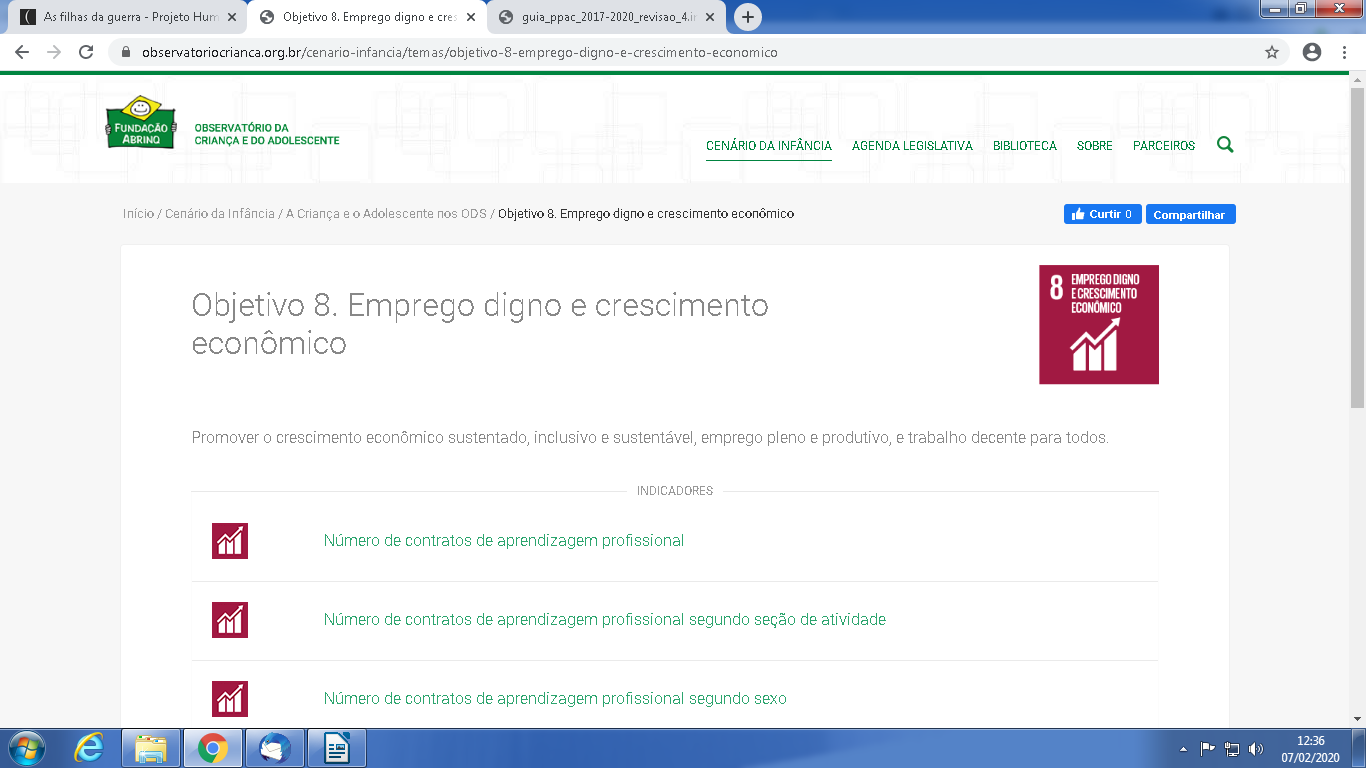 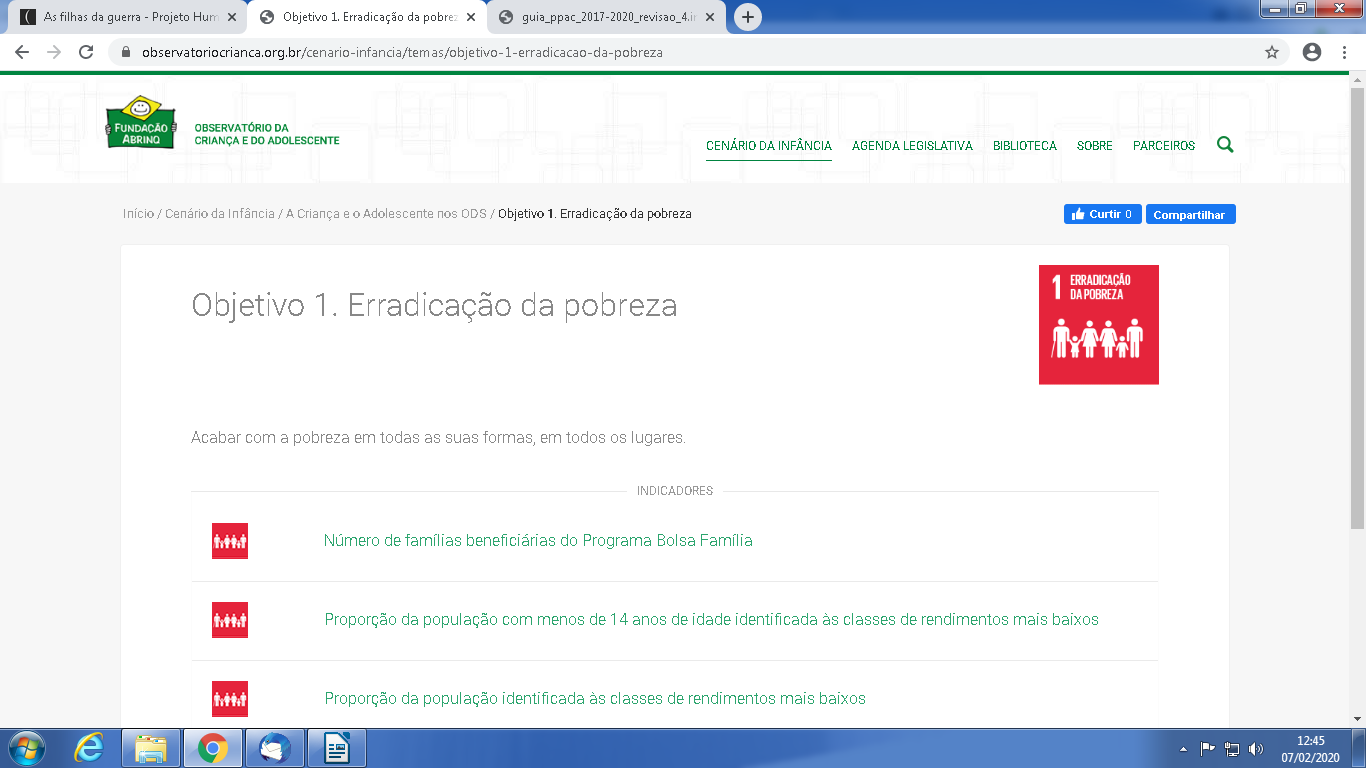 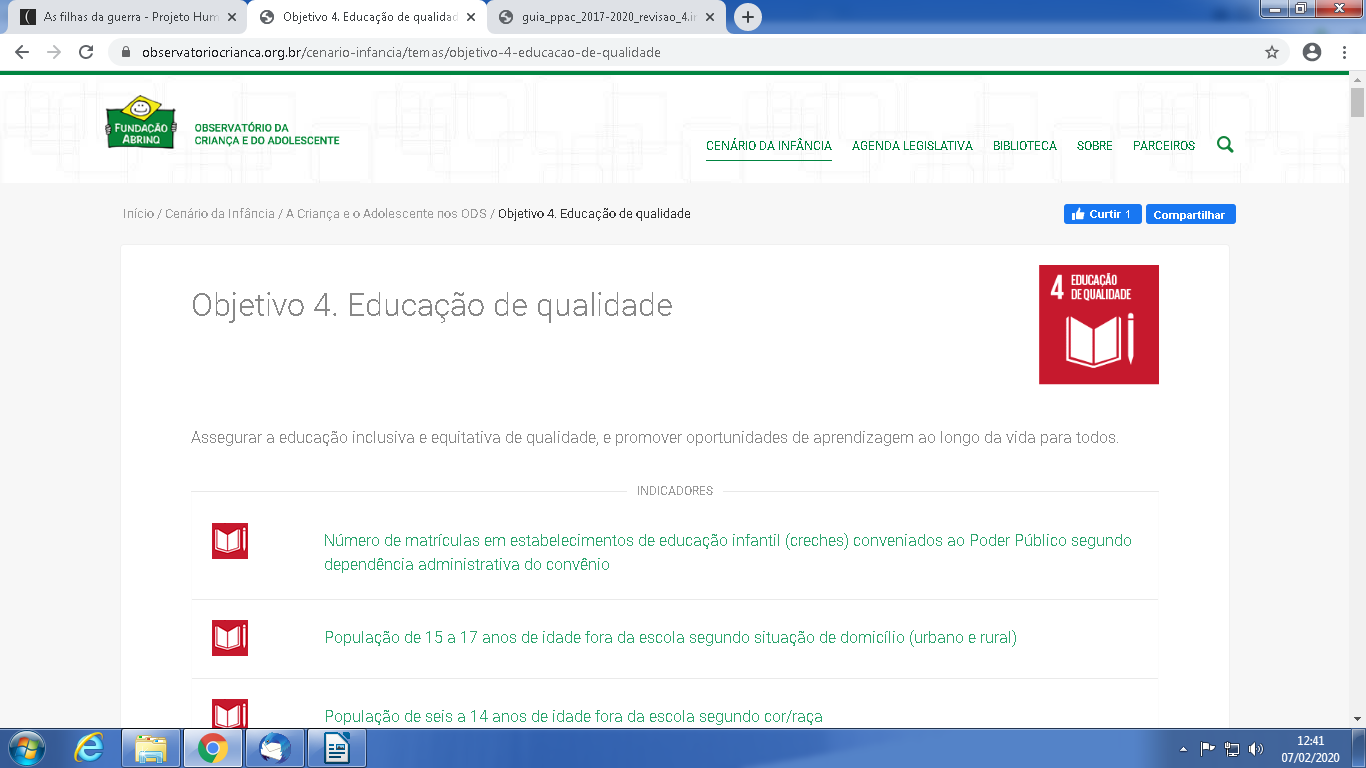 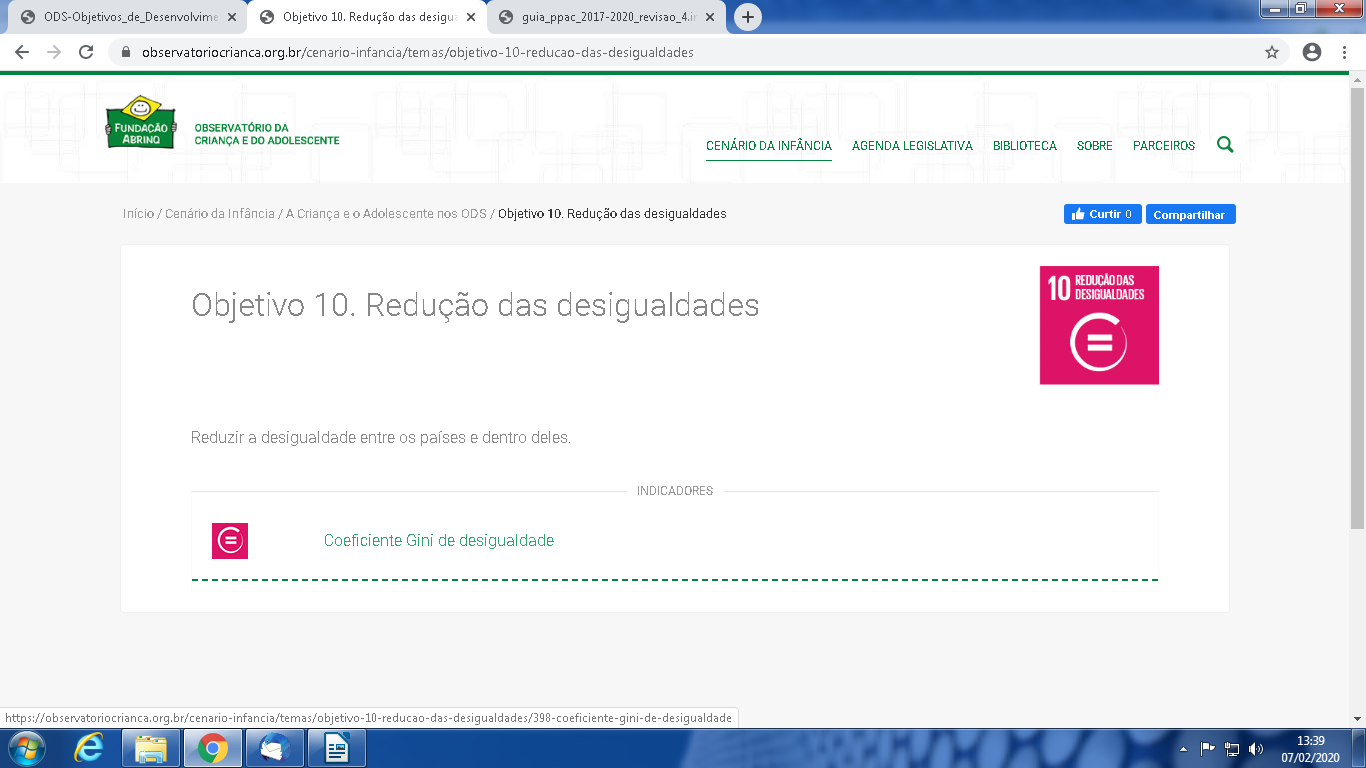 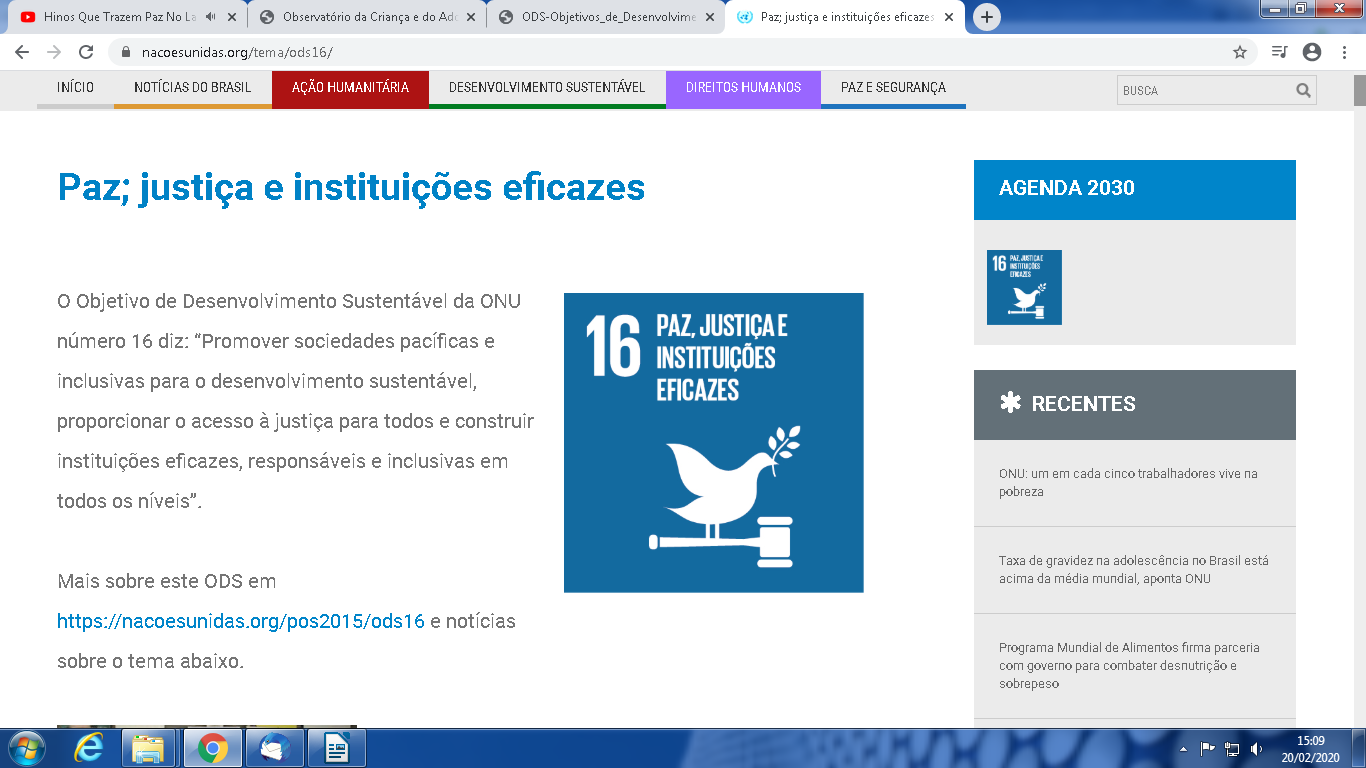 Resultado Esperado/MetaResultado Esperado/MetaMetas ODS associadasReduzir 50% a Evasão Escolar como forma de prevenção a situação de risco ocasionada, entre outros pelo Trabalho Infantil.Reduzir 50% a Evasão Escolar como forma de prevenção a situação de risco ocasionada, entre outros pelo Trabalho Infantil.Metas: 4.1, 4.4 e 4.7Reduzir 60% das Situações de Trabalho InfantilReduzir 60% das Situações de Trabalho InfantilMetas: 8.6, 8.7 e 16.2Alcançar 100% do potencial de cotas da estrutura empresarial para contratação de adolescentes aprendiz no municípioAlcançar 100% do potencial de cotas da estrutura empresarial para contratação de adolescentes aprendiz no municípioMetas: 8.3- Acompanhar 100% das famílias em situação de descumprimento de condicionalidades do Programa Bolsa Família por situação de Evasão Escolar; - Acompanhar 100% das famílias em situação de descumprimento de condicionalidades do Programa Bolsa Família por situação de Evasão Escolar; Metas: 1.2 e 10.2- Acompanhar 100% das famílias com indivíduos identificados em situação de Exploração do Trabalho Infantil- Acompanhar 100% das famílias com indivíduos identificados em situação de Exploração do Trabalho InfantilMetas: 1.2 e 10.2Resultado Esperado/MetaReduzir 50% a Evasão Escolar como forma de prevenção a situação de risco ocasionada, entre outros pelo Trabalho Infantil.ODS Associado Garantir educação inclusiva e equitativa de qualidade, e promover oportunidades de aprendizado ao longo da vida para todos.Meta ODS associada4.1 – Até 2030, garantir que todas as meninas e meninos completem o ensino primário e secundário livre, equitativo e de qualidade e que conduza a resultados de aprendizagem relevantes e eficazes.Meta ODS associada4.4 – Até 2030, aumentar substancialmente o número de jovens e adultos que tenham habilidades relevantes, inclusive competências técnicas e profissionais, para emprego, trabalho decente e empreendedorismo. Meta ODS associada4.7 – Até 2030, garantir que todos os alunos adquiram conhecimentos e habilidades necessárias para promover o desenvolvimento sustentável, inclusive, entre outros, por meio da educação para o desenvolvimento sustentável e estilos de vida sustentáveis, direitos humanos, igualdade de gênero, promoção de uma cultura de paz e não violência, cidadania global e valorização da diversidade cultural e da contribuição da cultura para o desenvolvimento sustentável. Resultado Esperado/MetaReduzir 60% das Situações de Trabalho InfantilODS AssociadoMeta ODS associada8.6 – Até 2020, reduzir substancialmente a proporção de jovens sem emprego, educação ou formação. Meta ODS associada8.7 – Tomar medidas imediatas e eficazes para erradicar o trabalho forçado, acabar com a escravidão moderna e o tráfico de pessoas e assegurar a proibição e eliminação das piores formas de trabalho infantil, incluindo recrutamento e utilização de crianças-soldado, e até 2025 acabar com o trabalho infantil em todas as suas formas. Meta ODS associada16.2 – Acabar com abuso, exploração, tráfico e todas as formas de violência e tortura. Resultado Esperado/MetaAlcançar 100% do potencial de cotas da estrutura empresarial para contratação de adolescentes aprendiz no municípioODS Associado Emprego Digno e Crescimento EconômicoMeta ODS associada8.3 – Promover políticas orientadas para o desenvolvimento, que apoiem as atividades produtivas, geração de emprego decente, empreendedorismo, criatividade e inovação, e incentivar a formalização e o crescimento das micro, pequenas e médias empresas, inclusive por meio do acesso a serviços financeiros Resultado Esperado/Meta- Acompanhar 100% das famílias em situação de descumprimento de condicionalidades do Programa Bolsa Família por situação de Evasão Escolar; Resultado Esperado/Meta- Acompanhar 100% das famílias com indivíduos identificados em situação de Exploração do Trabalho InfantilODS AssociadoMeta ODS associada1.2 – Até 2030, reduzir pelo menos à metade a proporção de homens, mulheres e crianças, de todas as idades, que vivem na pobreza, em todas as suas dimensões, de acordo com as definições nacionais Meta ODS associada10.2 – Até 2030, empoderar e promover a inclusão social, econômica e política de todos, independentemente da idade, sexo, deficiência, raça, etnia, origem, religião, condição econômica ou outra.